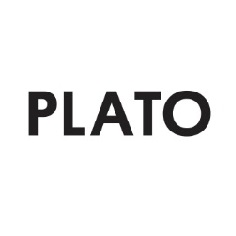 TISKOVÁ ZPRÁVA05.10.2017, OstravaPLATO představí kresbu v současném českém a polském uměníGalerie současného umění PLATO připravuje novou výstavu věnovanou kresbě v současném českém a polském umění. Její široké uplatnění představí tři desítky umělců z nejmladší generace, která se ke kresbě svébytně vrací. Výstava zkráceně nazvaná Dočasný depozitář – kresba zahrne na 50 uměleckých děl včetně animovaného filmu či instagramové prezentace. Zároveň přinese odpověď na otázku, zda kresba zažívá nové zlaté časy.Výstava Dočasný depozitář – kresba: případová studie 2 (česko-polská verze) navazuje na jarní „depozitář“ věnovaný soše. Tato série ukazuje intenzivní, ale ne konzervativní návrat mladých umělců k opomíjeným uměleckým druhům, médiím i materiálům. „Autoři si s nimi hrají a spojují, co se k sobě nikdy nemohlo dostat. Trochu kriticky, ironicky, subjektivně a s radostí,“ řekl ředitel PLATO a jeden z kurátorů výstavy Marek Pokorný. Tento obrat nastal v posledních letech právě u kresby, která jako by několik desetiletí stála ve stínu. Pro mnohé vystavující umělce se stává základním stavebním prvkem přeneseným do malby, materiálu či virtuálního prostředí. „Příčinou tohoto obratu mohou být například určitá snadnost a dostupnost kresby či malé nároky na přepravu. Anebo možná přiznání, že silné téma není k dispozici,“ naznačil M. Pokorný. Zvolený formát depozitáře, který hromadí díla v relativně malém prostoru dočasné Kanceláře pro umění, je podle něho pro tuto výraznou tendenci ideální. Potkají se tu díla stejného typu či podobné velikosti, bez ohledu na jejich kvalitu a společenský význam. „Nechceme vysvětlovat, co se s uměním děje. Chceme hlavně ukázat, že se to děje intenzivně,“ dodal. I proto se PLATO rozhodlo „pouze“ pro konfrontaci české a polské umělecké scény, kde je kresba natolik rozrůzněná, že vystačí na rozsáhlou výstavu. Všichni vystavující autoři se kromě kresby věnují intenzivně dalším médiím. „Jsou to pozoruhodní umělci, ale nechci je jednotlivě jmenovat. Hrdinou výstavy bude kresba, nikoli umělecké hvězdy, jichž budeme mít na výstavě celou řadu,“ přislíbil ředitel. Jmenovat ale můžeme uměleckou dvojici David Böhm a Jiří Franta, která stojí za architektonickým řešením výstavy, jež rozhodně nebude vypadat „klasicky“. Instalace bude naopak vyžadovat návštěvníkovu spolupráci. Tito autoři, kteří za své knihy pro děti získali prestižní ocenění, vnímají kresbu jako akci. „Zajímá nás, co se s kresbou stalo poté, co ji konceptualizovali a rozpohybovali. Bereme je jako generačně starší iniciátory obratu ke kresbě. Jejich příspěvek do výstavy je jakýmsi pozadím, na němž se objevují díla jiných umělců,“ vysvětlil M. Pokorný. PLATO zahájí výstavu ve středu 11. října v 18 hodin, potrvá až do 5. listopadu. Doprovodný program je opět nabitý – od koncertu až po rodinnou výtvarnou dílnu. Součástí programu jsou i dva ojedinělé výtvarné kurzy pod vedením vystavujících umělců. Radikální realisté Vasil Artamonov a Alexey Klyuykov povedou kurz kresby a malby pro dospělé. Dvojice Böhm a Franta pak kurz kresby pro děti, které budou kreslit připevněné na gumě či pomocí střelby do obřího trychtýře. Galerie současného umění PLATO působí od roku 2017 v centru Ostravy jako příspěvková organizace města. Navazuje na tříletý projekt v Dolní oblasti Vítkovic, který skončil v prosinci 2016. Z prostor na rohu Českobratrské a Bráfovy ulice se příští rok přesune do bývalého hobbymarketu Bauhaus. Konečným sídlem galerie se během několika let stanou rekonstruovaná městská jatka v centru Ostravy. 
Více informací:http://plato-ostrava.cz/docasny-depozitar-kresba-pripadova-studie-2-cesko-polska-verze/ (včetně seznamu vystavujících umělců a kurátorského textu)Doprovodný programKresba – na čas – vystoupila ze stínu. Rozhovor s Markem PokornýmKontakt pro média:                                            Mgr. Hana Halfarová                                                                      hana.halfarova@plato-ostrava.cz                                          +420 727 815 134                                                                       PLATO Ostrava je příspěvkovou organizací statutárního města Ostrava. 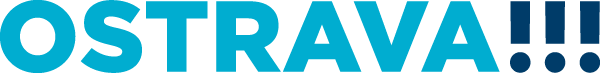 